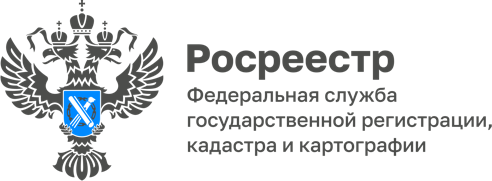 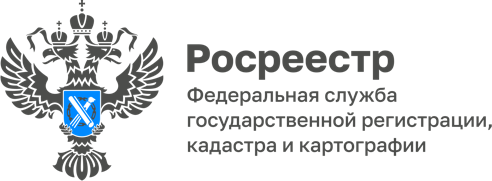 ПРЕСС-РЕЛИЗ9 июня на заседании Общественного совета при алтайском Росреестре обсудили проблемы при  проведении работ по наполнению Единого государственного реестра недвижимости сведениями о границах территориальных зонНа очередном заседании Общественного совета при Управлении Росреестра по Алтайскому краю обсудили проблемные вопросы при проведении муниципалитетами работы  по наполнению Единого государственного реестра недвижимости сведениями о границах территориальных зон, о законодательных инициативах Росреестра, связанных с реализацией данного мероприятия.Елена Саулина, заместитель руководителя Управления: «Согласно утвержденным Правилам землепользования и застройки на территории Алтайского края 5793 территориальных зоны, по состоянию на 1 июня 2022 года в Единый государственный реестр недвижимости внесены сведения о границах 1591 территориальной зоны, что составляет 27,46 % при целевом показателе на конец года 80%. В связи с изменениями, внесенными в Градостроительный кодекс, эту работу все муниципалитеты края должны завершить до конца 2023 года».В ходе заседания Общественного совета также обсудили опыт и проблемы других регионов Российской Федерации по внесению сведений о границах территориальных зон в ЕГРН, определили задачи и перспективы на будущее.Об Управлении Росреестра по Алтайскому краюУправление Федеральной службы государственной регистрации, кадастра и картографии по Алтайскому краю (Управление Росреестра по Алтайскому краю) является территориальным органом Федеральной службы государственной регистрации, кадастра и картографии (Росреестр), осуществляющим функции по государственной регистрации прав на недвижимое имущество и сделок с ним, по оказанию государственных услуг в сфере осуществления государственного кадастрового учета недвижимого имущества, землеустройства, государственного мониторинга земель, государственной кадастровой оценке, геодезии и картографии. Выполняет функции по организации единой системы государственного кадастрового учета и государственной регистрации прав на недвижимое имущество, инфраструктуры пространственных данных РФ. Ведомство осуществляет федеральный государственный надзор в области геодезии и картографии, государственный земельный надзор, государственный надзор за деятельностью саморегулируемых организаций кадастровых инженеров, оценщиков и арбитражных управляющих. Подведомственное учреждение Управления - филиал ФГБУ «ФКП Росреестра» по Алтайскому краю. Руководитель Управления, главный регистратор Алтайского края - Юрий Викторович Калашников.Контакты для СМИПресс-служба Управления Росреестра по Алтайскому краюРыбальченко Елена +7 (3852) 29 17 3322press_rosreestr@mail.ruwww.rosreestr.ru656002, Барнаул, ул. Советская, д. 16